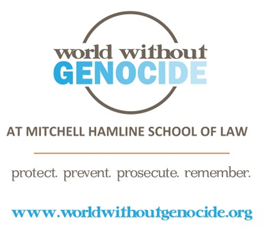 Dear Senator,I urge you to introduce a companion bill to the Free Tibet Act (Bill # HR. 6948) in the House of Representatives. The act would officially recognize Tibet as an independent country. Tibetan Buddhists have been fighting for their freedom from the Chinese Communist Party for over 60 years.As a person of conscience, I cannot stand by while the Chinese government has incarcerated, persecuted, and disenfranchised the people of Tibet. I support the vision of autonomy held by the Buddhists of Tibet and ask for you to do the same. Please support the introduction of the Free Tibet Act and stand up for Tibetan independence. Sincerely,(signature)(printed name)(address)(city, state, zip code)(email)